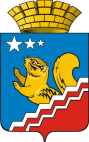 СВЕРДЛОВСКАЯ ОБЛАСТЬВОЛЧАНСКАЯ ГОРОДСКАЯ ДУМАШЕСТОЙ СОЗЫВВторое заседание                               РЕШЕНИЕ № 12г. Волчанск	   								             16.02.2022 г.О размере единовременной выплаты медицинским работникам (врачам, фельдшерам), прибывшим на работу в Волчанский городской округРуководствуясь Федеральным законом от 06.10.2003 г. № 131-ФЗ «Об общих принципах организации местного самоуправления в Российской Федерации», Положением «О создании условий для оказания медицинской помощи населению на территории Волчанского городского округа», утвержденным Решением Волчанской городской Думы от 16.02.2022 года № 11,ВОЛЧАНСКАЯ ГОРОДСКАЯ ДУМА РЕШИЛА:Установить единовременные выплаты медицинским работникам (врачам, фельдшерам), прибывшим на работу в Волчанский городской округ в размере:врачам 1500,0 тысяч рублей;фельдшерам 700,0 тысяч рублей.2. Опубликовать настоящее Решение в информационном бюллетене «Муниципальный Вестник», разместить на официальном сайте Волчанской городской Думы.3. Контроль за выполнением настоящего Решения возложить на Комиссию по социальной политике и вопросам местного самоуправления (Гетте И.Н.).Глава Волчанского 							Председатель Волчанскойгородского округа							городской Думы                       А.В. Вервейн							            А.Ю. Пермяков